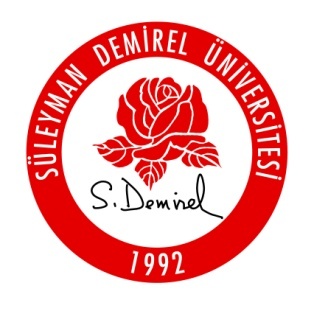 SÜLEYMAN DEMİREL ÜNİVERSİTESİİKTİSADİ VE İDARİ BİLİMLER FAKÜLTESİ ve KARİYER MERKEZİKARİYER ZİRVESİ2-3-4 Mayıs 2016SÜLEYMAN DEMİREL ÜNİVERSİTESİİKTİSADİ VE İDARİ BİLİMLER FAKÜLTESİ ve KARİYER MERKEZİKARİYER ZİRVESİ2-3-4 Mayıs 2016KATILIM ŞEKLİKariyer Fuarında Stant Kurmak İstiyorum Kariyer Günlerinde Seminer sunmak istiyorumFİRMA ADIKATILIMCI BİLGİLERİADI SOYADI:GÖREVİ:KATILACAĞI TARİHLER:TEL:E-POSTA:ADI SOYADI:GÖREVİ:KATILACAĞI TARİHLER:TEL:E-POSTA:KATILIMCI BİLGİLERİADI SOYADI:GÖREVİ:KATILACAĞI TARİHLER:TEL:E-POSTA:ADI SOYADI:GÖREVİ:KATILACAĞI TARİHLER:TEL:E-POSTA:MÜLAKAT GÖRÜŞMELERİ İÇİN TOPLANTI ODASI TALEP EDİYORUMEVETTARİH:SAAT:HAYIR